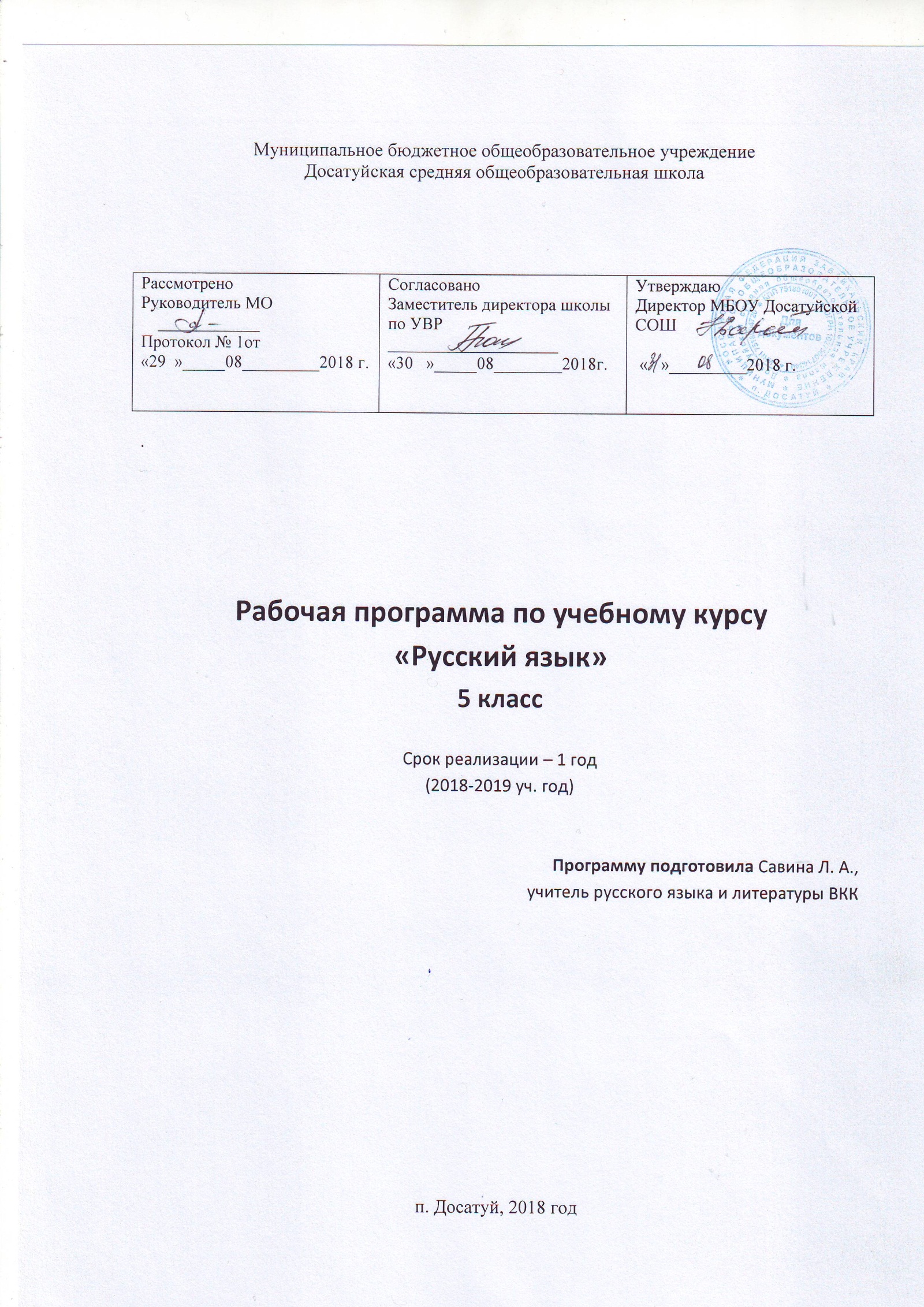 Программа  рассчитана  на  учащихся  5 класса средней общеобразовательной школы.Нормативно-методическое обеспечениеФедеральный закон от 29.12.2012 г. № 273-03 «Об образовании в Российской Федерации» (с изм., внесенными Федеральными законами от 04.06.2014 г. № 145-ФЗ. от 06.04.2015 г. № 68-ФЗ) // http://www.consultant.ru/; http://www.garant.ru/;2. Федеральный государственный образовательный стандарт основного общего образования (утвержден приказом Министерства образования и науки  Российской Федерации от 17.12.2010 г. № 1897 (в ред. Приказа Минобрнауки России от 29.12.2014 г. № 1645, от 31.12.2015 г. № 1578).3.Примерная основная образовательная программа основного общего образования //http://fgosreestr.ru/;4. Концепция преподавания русского языка и литературы в Российской Федерации от 09.07.2016 г. № 637-рЛьвов В.В.  Львова С.И. Программа  по русскому  языку  к учебникам 5-9 классовПрограммно-методические материалы: Русский  язык 5 класс. Составитель: Львова С.И., Львов В.В.                                 Количество  учебных  часов:В год – 170, из них  на развитие  речи – 13, контрольные работы -  12.  В неделю – 5.Формирование  ключевых компетенций: языковой, коммуникативной и лингвистической.Языковая  компетенция, т.е. осведомлённость школьников  в системе родного  языка, реализуется  в процессе  решения  следующих  познавательных  задач:1.формирование  у учащихся  научно-лингвистического  мировоззрения.2.вооружение  их  основами познаний  о родном языке, его  устройстве  и  функционировании.3.развитие языкового и эстетического идеала  у  учащихся, т. е. представления  о прекрасном  в языке и речи.Коммуникативная компетенция, т.е. осведомлённость  школьников  об особенностях  функционирования родного  языка  в устной и письменной  форме, реализуется в процессе  решения следующих задач:1.формирование прочных орфографических и пунктуационных  умений и навыков.2.овладение нормами  русского  литературного  языка.3обогащение словарного  запаса  и грамматического  строя речи  учащихся.4.обучение  школьников умению  связно  излагать  свои мысли  в устной и письменной  форме5. свободно пользоваться русским  языком  во всех  общественных сферах  его  применения.Лингвистическая компетенция – это  знания  учащихся о самой науке «Русский язык», её разделах, целях научного  изучения языка, элементарные  сведения  о её методах, об  этапах развития, о выдающихся  учёных, сделавших  открытия  в  изучении  родного языка.Система оценки достижений учащихся.Считаю  целесообразным  проверять знания учащихся  в виде  контрольных работ  с дополнительным грамматическим заданием  и  в  виде  изложений  с элементами сочинений. Это  позволит  проверить  не только знание  орфографии, синтаксиса  и  пунктуации, но и логическое мышление,  и  общее развитие ребёнка.Содержание тем учебного  курса:В связи  с тем, что по учебному плану  школы количество часов на преподавание русского языка уменьшено (170 часов), изменено и количество часов, отведённых на  изучаемые разделы.Требования   к уровню  подготовки учащихся  5 класса.    В результате изучения  русского языка в 5 классе ученик должен:Знать/  понимать:1.определения изученных в 5 классе  основных языковых единиц, речеведческих понятий2.орфографические, пунктуационные правилаРечевая деятельность:1.воспринимая  устную речь учителя, следить за ходом рассуждения, выделять главную информацию2.определять и формулировать основную мысль текста3.вычленять структурные части  исходного текста, составлять простой планЧтение:1.осмысленно читать, понимать и пересказывать учебные тексты2.дифференцировать главную и второстепенную  информацию  прочитанного текста3. самостоятельно формулировать вопросы по содержанию прочитанного  текста4.выразительно читать художественные и научно-учебные текстыГоворение:1.пересказывать основное содержание  текста - рассуждения2.подробно и выборочно  пересказывать художественные  повествовательные тексты3.сохранять в тексте подробного изложения структуру исходного текста и языковые средства выразительности4. строить небольшое по объёму устное высказывание на заданную тему5.соблюдать последовательность и связность изложенияПисьмо.1.подробно и выборочно пересказывать содержание текста2.сохранять в тексте подробного изложения структуру исходного текста и языковые средства выразительности3.строить письменные высказывания на заданную тему4.соблюдать последовательность и связность изложения5.собирать материал к сочинению и систематизировать его6. употреблять синонимы, повторы слов, однокоренные слова как средства выразительности текста и связи предложений7.исправлять неоправданный речевой повтор различными способами: заменой слова местоимением или синонимомТекст:1.определять основную мысль текста, подбирать наиболее удачный заголовок, делить текст на смысловые части, составлять простой или сложный план анализируемого текста2.определять средства связи предложений в тексте3.устанавливать  принадлежность текста к определённой функциональной разновидности языка и стилю речиФонетика и орфоэпия:производить фонетический и орфоэпический разбор словаиспользовать  транскрипциюправильно  произносить слова и формы слов изученных частей речипользоваться   орфоэпическим словарём, обнаруживать орфоэпические ошибки  в  звучащей речиМорфемика и словообразование:1.выделять морфемы  на основе  словообразовательного анализа2.давать характеристику словам по морфемной модели3.выделять  исходную часть слова при проведении  словообразовательного анализа слова4.различать изученные способы  словообразования существительных, прилагательных, глаголов, наречий5.составлять словообразовательные пары и словообразовательные цепочки слов6. давать  комментарии к словообразовательному гнезду7 пользоваться  словообразовательным словарём, а также словарём морфемных моделей  словЛексикология и фразеология:1пользоваться  разными  способами толкования  лексического значения слова2.употреблять слова (термины, заимствованные и др.) в соответствии  с их лексическим значением, а также с условиями и задачами общения3. толковать  лексическое значение  слов и фразеологизмов4.подбирать синонимы и антонимы5.пользоваться различными видами словарей ( синонимов, антонимов, иностранных слов, фразеологизмов, эпитетов и др.)6.анализировать примеры использования слов в переносном значении7.проводить лексический разбор словаМорфология:1.указывать морфологические признаки  изученных частей речи, правильно образовывать и употреблять соответствующие грамматические формы2.уместно и выразительно употреблять слова изученных частей речи3.опираться на морфологические признаки слова при решении задач правописанияОрфография.1.обнаруживать изученные орфограммы и объяснять написание соответствующих слов2.объяснять суть основного принципа русской орфографии (единообразное написание морфем) и с этой позиции анализировать написание морфем3.свободно пользоваться орфографическим словарём4.владеть приёмом поморфемного  письмаСинтаксис и пунктуация:1.составлять схемы словосочетаний разных видов и конструировать словосочетания  по предложенной схеме2.анализировать разные виды сложных предложений (простые случаи)3.определять синтаксическую роль изученных частей речи4.правильно применять изученные пунктуационные правила5.устно объяснять пунктуацию  предложения, использовать на письме специальные графические обозначения6. самостоятельно подбирать примеры на изученные пунктуационные правила Формы контроля:диктант (с заданием, словарный, подготовленный, объяснительный, предупредительный, терминологический)комплексный анализ текстаосложнённое списываниетекстсоставление сложного и простого  плана к текстуизложение текста (подробное, сжатое, выборочное)составление диалога на заданную темусоставление текста определённого стиля и типа речисочинение  по картине (описание пейзажа, помещения, жанровые картины)составление рассказа по сюжетным картинкам с включением части готового текстаредактирование текста исправление орфографических, грамматических, пунктуационных и речевых ошибок)Тематический  план по русскому языку в 5 классеУниверсальные  учебные   действия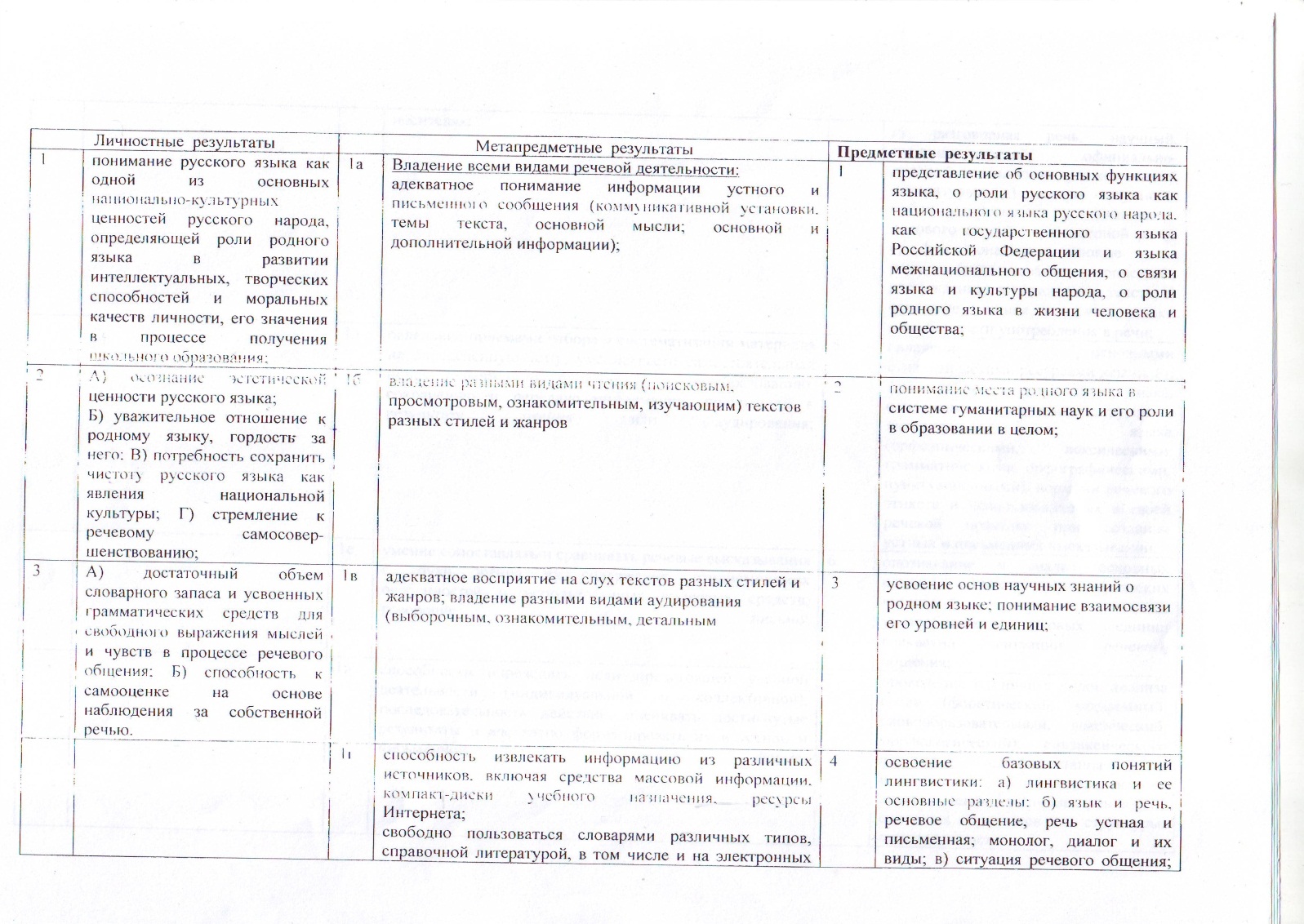 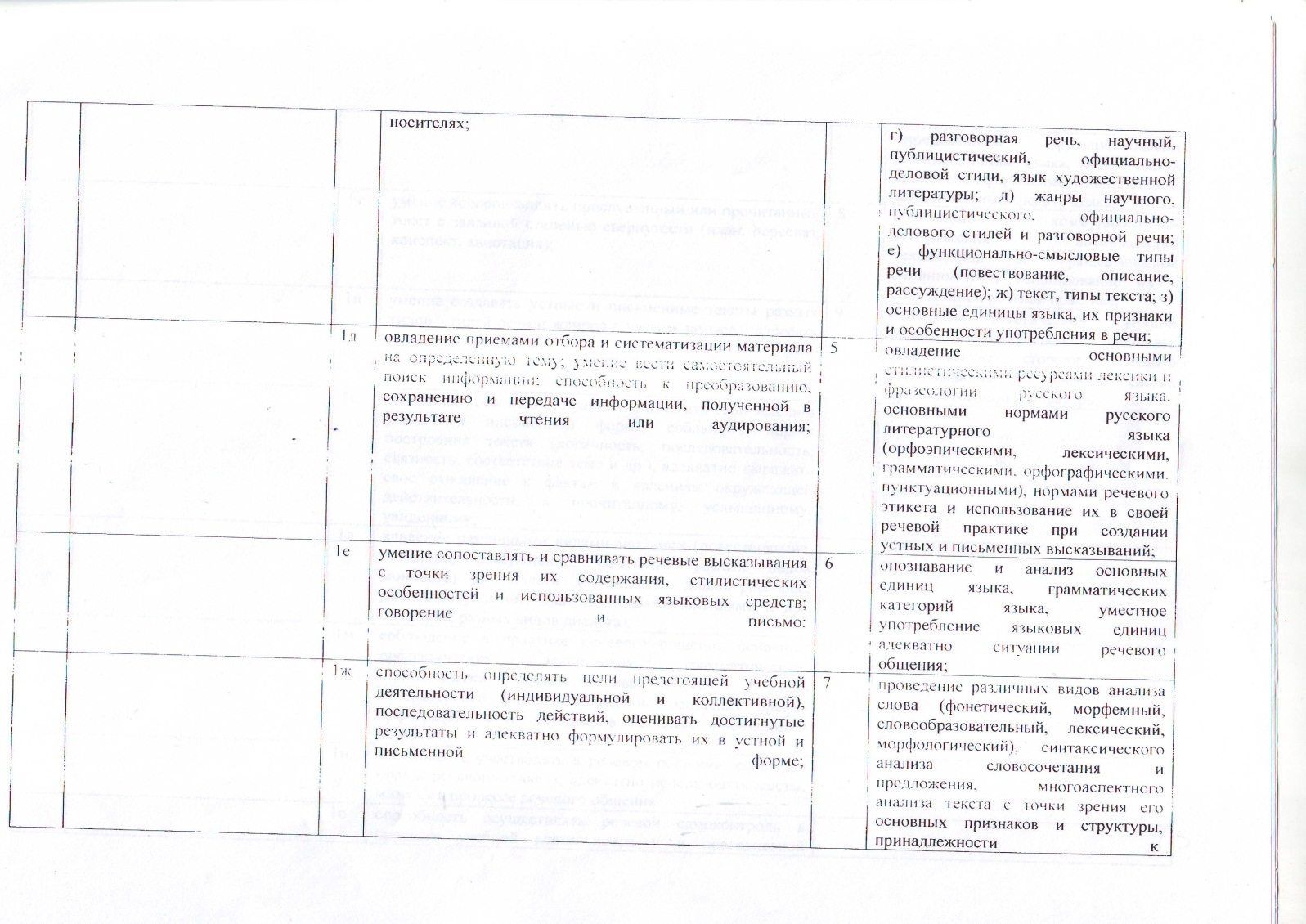 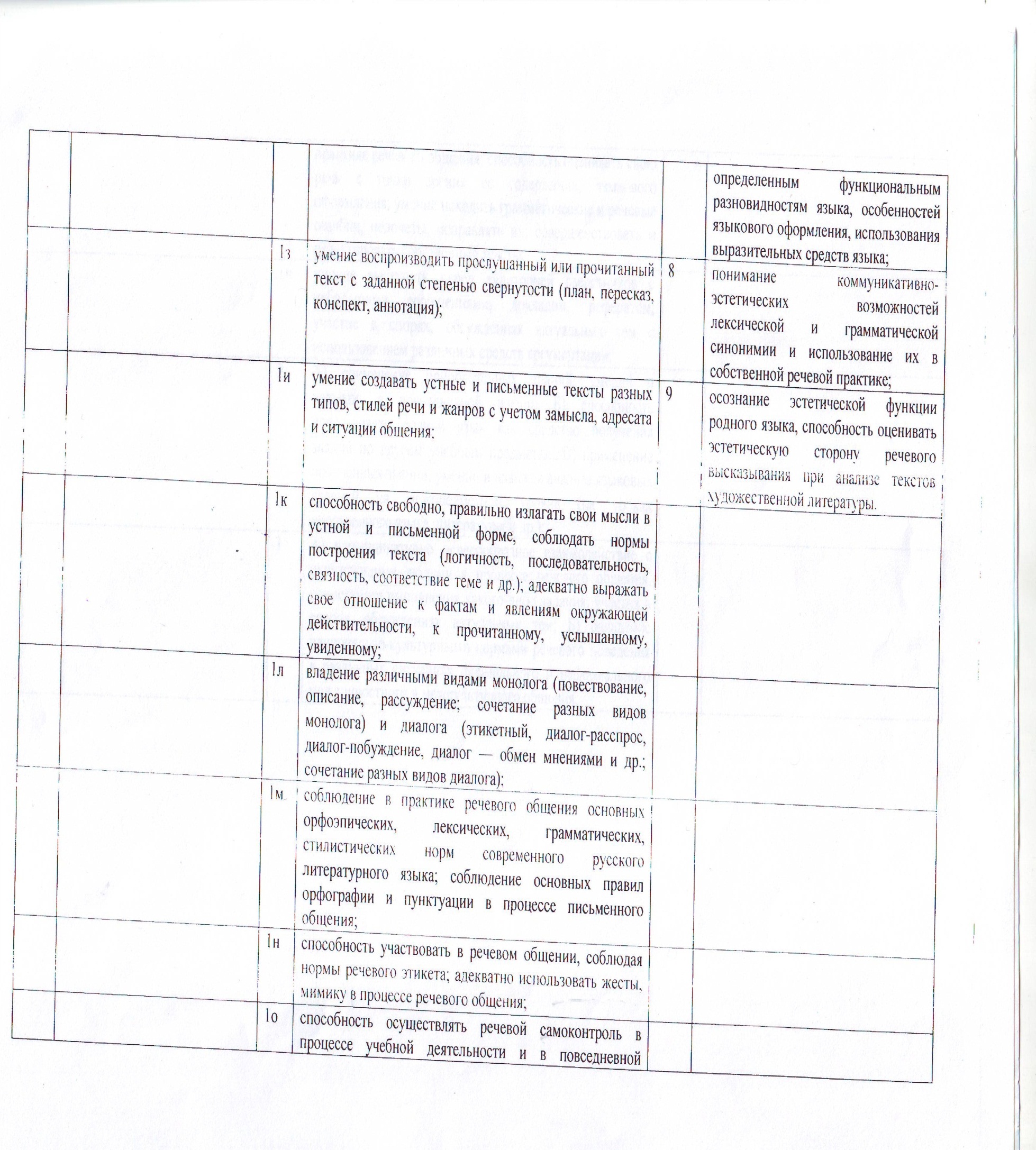 Формы промежуточной аттестации обучающихся 5, 7, 9-х классов МБОУ Досатуйской СОШ в 2018-2019 учебном году (уровень основного общего образования, ФГОС)В качестве результатов промежуточной аттестации могут быть зачтены выполнение тех или иных заданий, проектов в ходе образовательной деятельности, результаты участия в олимпиадах, конкурсах, конференциях, иных подобных мероприятиях. Фиксация результатов промежуточной аттестации осуществляется по пятибалльной системе.Оценка метапредметных результатов обучающихся предполагает оценку универсальных учебных действий обучающихся (регулятивных, коммуникативных, познавательных), т. е. таких умственных действий обучающихся, которые направлены на анализ своей познавательной деятельности и управление ею, и проводится в ходе таких процедур, как решение задач творческого и поискового характера, учебное проектирование, итоговые проверочные работы, комплексные работы на межпредметной основе, мониторинг сформированности основных учебных умений и др.Информационные ресурсы, обеспечивающие методическое сопровождение образовательной деятельности по предмету «Русский язык» http://www.edu.ru – Российское образование. Федеральный портал http://fgosreestr.ru - реестр Министерства образования и науки Российской Федерации (реестр примерных основных общеобразовательных программ) http://www.edu-oko.ru – сайт оценки качества образования http://www.fipi.ru - федеральный институт педагогических измеренийhttp://www.ege.edu.ru - официальный информационный портал ЕГЭ http://school-collection.edu.ru - Электронные образовательные ресурсы (ЭОР) Единой образовательной коллекции http://lseptember.ru - издательство «Первое сентября» http://www.future4you.ru Всероссийский конкурс исследовательских и творческих работ учащихся «Юность. Наука. Культура» http://vernadsky.info Всероссийский конкурс юношеских исследовательских работ им. В. И. Вернадского http://www.gramota.ru/ http://bacenko.ru/ сайт «Стать грамотным!» http://gramotei.cerm.ru/ - тренажер «Веб-Грамотей» - тренажер орфографии русского языка http://rus.1september.ru/ - журнал «Русский язык» издательства «Первое сентября» http://metodsovet.su/forum/3-16-1 - форум учителей русского языка и литературы http://nsportal.ru/blog/shkola/russkii-yazyk-i-literatura/all/2012/02/24/v-pomoshch-uchitelyu-russkogo-yazyka-i — социальная сеть работников образования (учителей русского языка и литературы)№                             Наименование  разделовВсего  часов1Лингвистика – наука о языке12Фонетика63Орфоэпия24Графика55Морфемика76Лексикология67Орфография218Морфология29Культура речи210Синтаксис2111Пунктуация812Текстоведение1013Словообразование1314Лексикология и фразеология915Морфология216Имя  существительное1517Имя  прилагательное1418Глагол2419Повторение  изученного в 5 классе3Итого:170 часов Образовательные                                           результаты Образовательные                                           результаты Образовательные                                           результатыУниверсальные учебные        действияУниверсальные учебные        действияУниверсальные учебные        действия№урока, дата провед.Наименование разделов  и темВсего часовЛичностныеМетапредметныеПредметныеКоммуникативныеПознавательныеРегулятивные1Лингвистика – наука о языке (1)11,2,6,93,42345Введение в лингвистикуФонетика (6)Гласные  и согласные звуки.Фонетический разбор слова.Звукопись. Слог. Ударение.611112,3467Р/р  Сочинение  по картине М.А.Врубеля «Царевна- Лебедь»112-381-51-4,6,7,91-589 Орфоэпия (2)Орфоэпия как раздел лингвистики.Произношение гласных звуков.Произношение согласных звуков.Орфоэпический разбор.2111,2,33А,1п9,51-51-4,6,7,91-51011121314Графика (5)Алфавит и его использование. Звуки  и  буквы.Обозначение звуков с помощью букв е,ё, ю,я.Контрольная работа №1 (диктант с языковым анализом).Анализ контрольной работы5111114,51-51,4,6,7,91-315161718192021Морфемика (7)Морфемика как раздел лингвистики.Морфема - значимая часть словаОкончание как формообразующая морфема.Словообразующие морфемы.Корень слова.Корень слова (закрепление).Понятие об этимологии.Чередование гласных и согласных в морфемах.Чередование согласных в корнях.Чередование о/е с нулём звука.Контрольная работа №2 (диктант с языковым анализом)711111112,32,31з,и,м4е,5,981-51-56,91, 4, 6, 7, 92,51-52223242526-27Лексикология.(6)Способы  объяснения лексического значения слова.Объяснение лексического значения слова методом подбора синонимов и антонимов.Объяснение лексического значения методом подбора однокоренных слов.Тематические  группы слов.Р/р Описание природы. Подготовка к сочинению по картине А. А. Рылова «Полевая рябинка».62111122,34г1-51,4,6,7,91-328Орфография.(21)Разделы русской орфографии.2112б,в,г1а,в,е2,3,4б1-51-5,6,7,91-429Правописание морфем.12,31 о4,5,91-56,92,530Правописание безударных гласных  в корнях слов.12,32,3,41-51,4,61-33132Правописание корней с чередованием.Р/р Сжатое изложение.112,32,34,5,94г1-51-51,4,6,7,91-4,6, 7, 91-31-333-34353637-38Правописание согласных в корнях слов.Контрольная работа №3.Анализ к/р.Правописание окончаний.Правописание безударных окончаний –е и –и  в именах существительных21122,37,41-51,4,61-339-40Правописание безударных личных окончаний глаголов22,31з,и,м4е,5,91-51-4,6,7,91-341Правописание слов с ь и  ъ12,31з,и,м4-е,5,91-51-4,6,9,71-342Употребление ь для обозначения мягкости согласных12,32,3,41-51-4,6,7,91-343Написание  ь после шипящих12,37,41-51-4,6,7,91-344Правописание –тся и –ться в глаголах145Разделительные ъ и ь 12,31з,и,м7,41-51-4,6,7,91-3464748Слитные, дефисные и раздельные написания.Повторение и обобщение сведений по разделу «Орфография».К/р №4 по разделу «Орфография»11149-50Морфология (2)Части речи в русском  языке.Образование форм слова с помощью окончания.222,34г1-51-4,6,7,91-55152Культура речи (2)Соблюдение  норм современного русского литературного языкаУпотребление в речи этикетных слов.2112,34е,5,91-51-4,6,7,91-5Синтаксис (21)2153Словосочетание как единица синтаксиса.12,341-51,4,6,7,91-554Предложение как единица синтаксиса. Интонация предложения12,34г1-51-4,6,7,91-555Контрольное изложение (№5)12,34г1-51,4,6,7,91-356Главные и второстепенные члены предложения11,2,33А,1п9,51-51-4,6,7,91-55758-59Главные члены предложения.Второстепенные члены предложения.121,33А,б9,51-51-4,6,7,91-560Виды предложений  по цели высказывания (повествовательные, вопросительные, побудительные)12,34г1-51-4,6,7,91-561Виды предложений по эмоциональной окраске (восклицательные и невосклицательные)12,34г1-51-41-562Виды предложений по наличию второстепенных членов (распр. и нераспр.)13а,б1а,д,ж63-64Виды предложений по количеству грамматических основ (простые и сложные)22,34г1-51-4,6,7,91-565Р/р Сочинение12,34е,5,91-51-4,6,7,91-566-67Простое осложнённое предложение.Предложения с однородными членами.112,34г1-51-4,6,7,91-568Предложения с обращениями12,31-51-4,6,7,91-569Предложения с вводными словами12БВ1а2,3,4б1-51,5,6,7,91-470Предложения со сравнительными оборотами.12Г,3А,Б1в,е1-471-72Предложения с прямой речью.22,31о4,5,91-56,92,573К/работа № 612,381-51,4,6,7,91-574Пунктуация(8)Зачем нужны знаки препинания812БВГ1а,в,е2,3,4б1-51,5,6,7,91-475Основные разделы пунктуации.Знаки препинания в конце предложения12,31о4,5,91-56,92,576Знаки препинания внутри простого предложения11,2,33А,1п9,51-51-4,6,7,91-577-78Знаки препинания между частями сложного предложения.23АБ1а,в,е2,3,4б1-51,5,6,7,91-479-80Знаки препинания в предложениях с прямой речью22,31-51-4,6,7,91-581Р/р Изложение «Поющие деревья12,381-51-4,6,7,91-582Текстоведение (10)Понятие о тексте1012,34,5,91-51-4,6,7,91-383Типы речи. Повествование.112,31о4,5,91-56,92,584Р/р Сочинение «Однажды…» (упр.369)14,51-51-4,6,7,91-385Описание12,32,3,41-51,4,6,7,91-386Рассуждение12,34,5,91-51-4,6,7,91-38788План текстаР/р Сжатое изложение (упр.386).112,32,3,41-51-4,6,7,91-389Основные нормы построения текста12,381-51-4,6,7,91-590Р/р Сочинение  (упр. 397)12,34г1-51-4,6,7,91-5Словообразование (13)1391Основные способы образования слов в русском языке11,2,33А,1п9,51-51-4,6,7,91-592-93Правописание корней с чередованием а//о23а,б1а,д,ж94-95Буквы о-ё  после шипящих в корнях слов21,2,33А,1п9,51-51-4,6,7,91-596Словообразование имён существительных12,34е,5,91-51-4,6,7,91-597Словообразование имён прилагательных12,31о4г,91-56-92,59899Словообразование глаголовР/р Изложение (упр.435)112,31о4,5,91-56-92,5100-101Правописание приставок22,32,3,41-51,4,6,7,91-3102Образование слова и его  морфемное строение12,37,41-51,4,6,7,91-3103К/работа №711,2,32А71-51-4,6,7,91-5104Лексикология и фразеология (9)Слова однозначные  и многозначные912,37,41-51-4,6,7,91-3105Синонимы. Антонимы. Омонимы.12,31о4,5,91-56,92,5106Исконно русские и заимствованные слова14-51-51,4,6,7,91-3107Написание букв и –ы после ц12,32,3,41-51,4,6,7,91-3108109Лексика ограниченного  употребления.Диалектизмы Забайкалья.112,31,2,6,93,4110Устаревшие слова12,34г1-51-4,6,7,91-5111112ФразеологияКонтрольная работа №8 по теме «Лексикология»112,31-51-4,6,7,91-5113-114МорфологияСлово как часть речи.Изложение2112,34г1-51-4,6,7,91-5115Имя существительное (15)Общее значение имён существительных  и их употребление в речи.1512,34,5,91-51-4,6,7,91-3116Правописание суффиксов –чик, -щик14,51-51-4,6,7,91-3117Правописание суффиксов –ек, -ик, -(-чик)12,32,3,41-51-4,6,7,91-3Морфологические признаки имени существительного2,37,41-51-4,6,7,91-3118Постоянные морф. призн. им.сущ.Собственные и нарицательные имена сущ-е12,34е,5,91-51-4,6,7,91-5119120Топонимика Забайкалья.Одушевлённые и неодушевлённые имена существительные112,31-51-4,6,7,91-5121Род  имён существительных11,2,32А71-51-4,6,7,91-5122Склонение имён существительных12,31-51-4,6,7,91-5123Слитное и раздельное написание не с именами сущ.12,34,51-51-4,6,7,91-3124Непост. морф. призн.имён сущ.12,32,3,41-51-4,6,7,91-3125Безударные окончания –е  и –и в именах сущ.12,37,41-51-4,6,7,91-3126Синтаксическая роль имени сущ-го Имя сущ-е как член предложения1127-128129Культура речи. Правильное употребление имён сущ.К/р № 9 по теме «Имя существительное».212,31-51-4,6,7,91-5130131Имя прилагательное (14)Общее значение имён прилагательных и их употребление в речиР/Р Сочинение по картине (упр. 608)14112,31з,и,м4е,5,91-51-4,6,7,91-3132-133Морфологические признаки имени прилагательногоКачественные , относительные и притяжательные имена прилагательные22,34,5,91-51-4,6,7,91-3134-135Непост .морф .призн. имён прил.Степени сравнения имён прилагательных.112,31о4,5,91-56,92,5136Полные и краткие имена прил-е12,32,3,41-51-4,6,7,91-3137Склонение  имён прил-х12,34,5,91-51-4,6,7,91-3138Правописание  безударных окончаний имён прил-х12,32,3,41-51-4,6,7,91-3139Синтаксическая роль имени прилагательногоИмя прилагательное как член предложения12,34г1-51-4,6,7,91-3140-141Культура речи. Правильное употребление имён прил-х. 22,31о4,5,91-56,92,5142-143К/р по теме «Имя прилагательное» (№10)24,51-51-4,6,7,91-3144Глагол (24)Общее значение  глаголов и их употребление в речи2412,31о4,5,91-56,92,5145Инфинитив12,34г1-51-4,6,7,91-5146-147Морфологические признаки глаголаПостоянные  морфологические признаки глагола.Вид глагола111,2,33А,1п9,51-51-4,6,7,91-5148-149Переходные и непереходные глаголы22,34г1-51-4,6,7,91-5150Возвратные  и невозвратные глаголы12,37,41-51-4,6,7,91-3151-152Правописание корней с чередованием е//и22,32,3,41-51-4,6,7,91-3153Резервный урок.11,2,32А71-51-4,6,7,91-5154-155Непостоянные  морфологические признаки  глагола. Изменение глаголов по наклонениям112,31о4,5,91-56,92,5156Условное наклонение14,51-51-4,6,7,91-3157-158Повелительное наклонение22,32,3,4.1-51-4,6,7,91-3159Изъявительное наклонение. Изменение глаголов  изъявительного наклонения по временам.11,2,33А,1п9,51-51-4,6,7,91-5160Изменение глаголов  прошедшего времени по числам и родам12,34г1-51-4,6,7,91-5161Изменение глаголов  настоящего и будущего времени по числам и лицам (спряжение)12,32,3,41-51-4,6,7,91-3162Безличные глаголы12,34г1-51-4,6,7,91-5163Изложение (упр.744)12,34г1-51-4,6,7,91-5164Синтаксическая роль глаголаГлагол как член предложения11,2,33А,1п9,51-51-4,6,7,91-5165-166Культура речи. Правильное употребление глаголов.22,34,5,91-51-4,6,7,91-3167К/работа по теме «Глагол» (№ 11)12,34,5,91-51-4,6,7,91-3168Повторение изученного в 5 классе311,2,32А71-51-4,6,7,91-5169Итоговая контрольная работа (№12)12БВГ, 3АБ1а,в,е2,3,4б1-51-5,6,7,91-4170Анализ К/Р12,31о4,5,91-56,92,5№Коммуникативные универсальные учебные   действияПознавательные универсальные учебные действияРегулятивные универсальные учебные действия1Владеть всеми видами речевой деятельностиФормулировать проблемуСтавить и адекватно  формулировать цель деятельности2Строить  продуктивное речевое взаимодействие  со сверстниками и взрослымиВыдвигать аргументыПланировать последовательность действий и при необходимости изменять3Адекватно воспринимать устную и письменную речьСтроить логическую цепь рассужденияОсуществлять самоконтроль4Точно, правильно, логично и выразительно излагать свою точку зрения по поставленной проблеме; Находить доказательства, подтверждающие или опровергающие тезисОсуществлять самооценку5Соблюдать в процессе коммуникации основные нормы устной и письменной речи и правила русского речевого этикетаОсуществлять библиографический поиск, извлекать необходимую информацию из лингвистических словарей различных типов и других источников, включая СМИ и Интернет;Осуществлять самокоррекцию6Определять основную и второстепенную информацию7Осмысливать цель чтения, выбирая вид чтения в зависимости от коммуникативной цели8Применять методы информационного поиска, в том числе с помощью компьютерных средств9Перерабатывать, систематизировать информацию и предъявлять её различными способамиКласс Предметная область Учебный предметФорма промежуточной аттестацииРесурсы 5 классФилологияРусский языкЛитератураКонтрольная работаhttps://obrazovaka.ru/testy/po-russkomu-yazyku/5-klass5 классФилологияРусский языкЛитератураКонтрольная работаhttps://nsportal.ru/shkola/literatura/library/2014/12/17/itogovyy-kontrol-testirovanie-po-literature-v-5-klasse5 классФилология7 классФилологияРусский языкКонтрольная работаhttps://obrazovaka.ru/testy/po-russkomu-yazyku/7-klass7 классФилологияЛитератураКонтрольная работаhttps://nsportal.ru/shkola/literatura/library/2017/02/05/test-po-literature-dlya-7-klassa-po-teme-byliny-s-otvetami9 классФилологияРусский языкКонтрольная работаhttps://nsportal.ru/shkola/russkiy-yazyk/library/2015/05/07/itogovoe-testirovanie-po-russkomu-yazyku-9-klass9 классФилологияЛитератураКонтрольная работаhttps://nsportal.ru/shkola/literatura/library/2017/01/15/testy-po-literature-9-klass